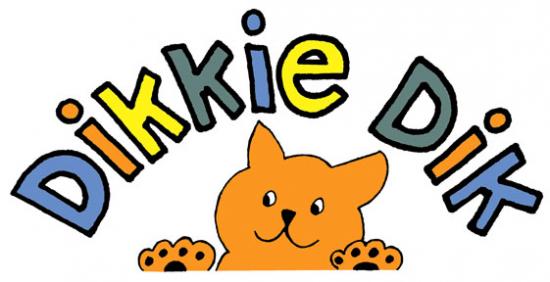 Gastouderopvang Villa Dikkie Dik
t.n.v. Ida Fabriek
Rubensstraat 101
6717VE  Ede           
Tel.0624674708/ 0318-624616Gastouderopvang Villa Dikkie Dik.PEDAGOGISCH BELEIDSPLAN
van Gastouderbureau De Dolfijntjes
en aanvulling van Gastouderopvang Villa Dikkie Dik.Versie augustus 2010 en aanvulling 2014.
Inhoudsopgave  1 Inleiding 									     Blz. 32.Pedagogische basiscompetenties							4 A. Emotionele veiligheid								5B. Sociale competenties								8C. Persoonlijke competenties							10D. Overdracht normen en waarden							143. De werkwijze, maximale omvang en leeftijdsopbouw van de groepen		154. De competenties van de gastouders						165. Eisen aan het opvangadres							186. Tot slot										18BIJLAGE 1 Productinformatie: speelgoed per leeftijdsfase (0-4 jr)			19BIJLAGE  2   Gedrag is iets dat je kunt waarnemen.				23BIJLAGE 3 Wat is Kaleidoscoop en hoe past Gastouderopvang 
Villa Dikkie Dik dat toe?								31Blz. 2. 1 Inleiding.Met de Wet Kinderopvang die per januari 2005 is ingegaan, worden er diverse Kwaliteitseisen gesteld aan Gastouderopvang
Eén van deze kwaliteitseisen is dat ieder gastouderbureau een pedagogisch beleidsplan heeft en kwaliteitsrichtlijnen heeft geformuleerd waar ouders/verzorgers en gastouders op terug kunnen vallen als het gaat om de uitgangspunten en de werkwijze die worden gehanteerd bij de omgang met kinderen en bij de opvoeding. Want het allerbelangrijkste is dat een gastkind met plezier en in een veilige en vertrouwde omgeving kan opgroeien. Kleinschalige kinderopvang o.a. in de vorm van gastouderopvang biedt voor kinderen een natuurlijke  en belangrijke bijdrage aan het ontwikkelen van gehechtheid en zelfvertrouwen. Vooral de eerste drie jaren van het leven is het voor kinderen essentieel te beschikken over een beperkt aantal vertrouwde opvoeders. Gastouderopvang biedt door de vorm van de opvang een natuurlijke voedingsbodem daarvoor. Regels en gewoonten bieden kinderen mogelijkheden om veiligheid te ervaren.
Omdat er in de gastoudersituatie, door de kleinschaligheid, ook rekening gehouden kan worden met tempo en de aanleg van kinderen afzonderlijk is het voor de meeste kinderen snel mogelijk om te wennen en die veiligheid te ervaren. Het ritme van een gezin, dat veelal bepaald wordt door kinderen (halen en brengen van schoolgaande  kinderen, voedingen en slaapjes van andere kinderen), biedt een natuurlijke  situatie om een ritme te ervaren en te leren eigen gedrag hierop af te stemmen.
Kinderopvang is een kwestie van vertrouwen. Ouders vertrouwen de gastouders hun allerliefste bezit toe. Zij moeten de zekerheid hebben dat hun kind ook in hun afwezigheid een veilige opvang en een verantwoorde opvoeding wordt geboden.
Dolfijntje vindt een pedagogisch beleidsplan onontbeerlijk om de kwaliteit op een hoog peil te houden, te kunnen controleren en zo nodig bij te stellen. Door het jaarlijks toetsen van gastouders op de naleving van het pedagogisch beleidsplan. Daarom heeft gastouderbureau Dolfijntje een pedagogisch beleidsplan opgesteld en richtlijnen ontwikkeld voor de bewaking van de kwaliteit van de opvang.  Dit beleidsplan dwingt tot nadenken over doelen en middelen van aanvullende gezinsopvoeding. Het pedagogisch beleidsplan laat zien, waar ouders op kunnen rekenen als zij hun kind in handen geven van een gastouder. Maar wil ook dat het de gastouder en de vraagouder aanspreekt en ideeën geeft rond opvang, opgroeien en ontwikkeling. Het pedagogisch beleidsplan zorgt ervoor dat ouders het gastouderbureau en de gastouder kunnen aanspreken op haar beloften.  Verder vormt het een goed uitgangspunt voor onderling gesprek.

Gastouderopvang Dikkie Dik is aangesloten bij gastouderbureau 
Dolfijntje, 
Opveld 48
6715 GK Ede
Tel.0623339630
info@dolfijntjes.com         
www.dolfijntjes.comIk hou me aan het Pedagogisch Beleidsplan van dit Gastouderbureau. Er komt alleen een aanvulling over de werkwijze die ik volgens de Kaleidoscoop methode volg.
In bijlage 3 ziet u de werkwijze die ik hanteer in Gastouderopvang Dikkie Dik.
Blz. 32. Pedagogische basiscompetenties  Gastouderbureau Dolfijntje heeft als uitgangspunt voor haar beleidsplan 4 basiscompetenties die een gastouder moet kunnen bieden: A. Emotionele veiligheid B. Sociale competenties C. Persoonlijke competenties D. Overdracht normen en waarden Uitwerking van de basiscompetentiesBlz. 4A. Emotionele veiligheid.  Een gastkind moet zich veilig en geborgen voelen om zich in overeenkomst met zijn aanleg en karakter te kunnen ontwikkelen. Het kind moet voelen dat het kan rekenen op de opvoeder(s) , dat zij hem accepteren zoals hij is en steunen waar mogelijk. Voor het bieden van emotionele veiligheid moet voldaan worden aan een aantal voorwaarden, zoals duidelijkheid, acceptatie, intimiteit en verzorging.  Het gastkind moet zich op zijn gemak voelen bij de gastouder en hij/zij moet een eigen plekje krijgen binnen het gastgezin. Het kan een tijdje duren voor een kind de nieuwe situatie en de gastouder(s) vertrouwt. Neem hier ook de tijd voor, zorg dat U elkaar rustig kunt leren kennen en doe dit in het tempo van het kind. Ga bijvoorbeeld eerst eens een paar keer met het kind op bezoek bij de gastouder, en blijf er dan als vraagouder de eerste paar keer bij. Gastouders evalueren en spreken regelmatig met de vraagouders over behoefte en ontwikkeling van het gastkind en stemmen handelingswijzen met elkaar af. Duidelijkheid: Door als gastouder structuur te bieden (zorgen dat de dag volgens een bepaald ritme verloopt), zoals op/rond dezelfde tijden eten, slapen waarbij gebruik gemaakt wordt van vaste rituelen (een liedje zingen voor het slapen) zorgt dit voor houvast en herkenning bij het kind en wordt ervoor gezorgd dat het kind zich veilig voelt. Het meest ideale zou zijn wanneer er sprake is van hetzelfde ritme als in de thuissituatie. Gastouders blijven consequent en handelen op een herkenbare en duidelijke manier in een bepaalde situatie (bijv. wanneer U een kind beloofd heeft dat het na het eten samen met U een boekje mag lezen, zorg er dan voor dat U zich ook aan deze belofte kunt houden). Ook het stellen van grenzen en het opstellen van regels is een onderdeel van het bieden van veiligheid. Teveel vrijheid en te weinig structuur kan bij een kind juist zorgen voor een gevoel van onveiligheid. Acceptatie: Een kind moet zich tijdens de opvang vrij voelen om zijn emoties zoals verdriet, boosheid en blijdschap aan de gastouder te kunnen tonen en met de gastouder te delen, zonder dat het zich hierin anders voelt dan in zijn eigen huiselijke omgeving.  Basis is het ontwikkelen van een stabiele vertrouwensrelatie tussen gastkind en gastouder, maar ook tussen vraag- en gastouder.  Ieder kind is anders en ieder kind mag er zijn en de gastouder heeft als taak ervoor te zorgen dat ieder kind zich welkom voelt. Intimiteit: De gastouders nemen het kind en zijn emoties en gevoelens serieus.  Ze steunen het kind en bieden warmte en geborgenheid. Ze ondersteunen het kind bij het verwerken van gevoelens en begeleiden het kind bij emoties zoals verdriet, boosheid, angst en vreugde.Blz. 5Gastouders proberen zich in te leven in de leefwereld van het kind, proberen de wereld te begrijpen zoals een kind dat doet. Bepaalde gebeurtenissen die voor een volwassene heel begrijpelijk zijn, kunnen voor een kind heel ingrijpend zijn (bijv. voor een klein kind kan een andere omgeving dan de thuisomgeving eng lijken, of een gepland uitje wat door omstandigheden niet door kan gaan kan voor een kind een groot drama zijn).  Verzorging: Het huis waarin de verzorging en begeleiding plaatsvindt, is zodanig ingericht dat er voldoende ruimte en rust is voor slapen, verschonen, eten en spelen van de kinderen, afgestemd op het aantal en de leeftijd van de op te vangen kinderen. De ruimte waar de kinderen verblijven, ook de buitenruimte, moet voldoen aan de gangbare normen van hygiëne en veiligheid. Ieder kind moet een eigen bed ter beschikking staan, dat aan zijn lichamelijke situatie voldoet ( bijv. de grootte, warme deken). Slaap- en activiteitruimte moeten van elkaar afgescheiden zijn en geschikt zijn voor het doeleinde van de ruimte (bijv. ventilatie, rust, licht, verwarming, geen ander gebruik tijdens kinderopvanguren, opgeruimd, geen voorwerpen, meubels of andere objecten die gevaarlijk voor kinderen kunnen zijn aangepast aan het doel volgens gangbare normen en in afstemming met de vraagouders). Gastouderbureau Dolfijntje hecht er waarde aan dat zich geen andere personen bezig houden in dezelfde ruimtes, die door de gastkinderen gebruikt worden tijdens de opvanguren. Er moeten geschikte tafels en stoelen ter beschikking staan voor de verschillende activiteiten van de kinderen (spelen, eten, lezen, rust nemen), afgestemd op het aantal kinderen en de leeftijd van de kinderen. Wasgelegenheid en toilet moeten aan de leeftijd en lichamelijke situatie van de kinderen aangepast zijn. In ieder geval moeten de kinderen geen gevaarlijke handelingen kunnen uitvoeren en gevaarlijke stoffen en objecten kunnen bereiken (of met opzet of uit vergissing), ook niet als de gastouder ervan uitgaat dat continue toezicht wordt gehouden. Daarnaast heeft het gastkind recht op voldoende en verantwoorde voeding en drinken, rust, lichamelijke verschoning, beweging en frisse lucht. Een kind voelt zich prettig en veilig, wanneer ritme en gewoonten in de verzorging thuis en bij de gastouders goed op elkaar zijn afgestemd. Vraagouders en gastouders maken daarom afspraken met elkaar over allerlei onderdelen van de verzorging, zoals: *Voeding: Hoe vaak, welke voeding. *Zindelijkheid: Hoe vaak verschonen, wanneer begint de zindelijkheidstraining. *Slapen: Waar , wanneer, slaapritueel, zorg voor voldoende rust bij oudere   kinderen, ieder kind zijn eigen,geschikte bed. *Ziekte: Wat doet de gastouder als het kind ziek wordt. *Hygiëne: Bijvoorbeeld: handen wassen, speelgoed schoon houden, vermijden   contact met ontlasting/urine, afdekken blaasjes/wondjes, gebruiken schoon   washandje, gepaste en reservekleding, neus snuiten, tanden poetsen.Blz. 6Taken van de gastouders hierbij zijn:  
Gastouders 
*Informeren de vraagouders onmiddellijk indien een kind afwijkend gedrag vertoond of wanneer er andere aanwijzingen zijn voor ziektes.
*voldoen aan specifieke eisen aan zorg- en begeleiding in afspraak met de ouders, bijvoorbeeld om medische redenen.
*laten huisdieren slechts in de omgeving van de gastkinderen toe indien de ouders toestemming hebben gegeven. 
*laten kinderen niet alleen met huisdieren. 
*evalueren en spreken regelmatig, maar tenminste 1 keer per kwartaal, met de vraagouders over veiligheid en hygiëne situatie. 
*laten zich tenminste 1 keer per jaar door gastouderbureau Dolfijntje controleren op het houden aan de regels voor veiligheid, gezondheid en hygiëne. 
*de eisen aan de opvanglocatie worden jaarlijks in de opvangwoning getoetst door de houder. 
*waarderen het kind zoals het is en geven uiting aan deze waardering. Nemen het kind en zijn emoties en gevoelens serieus. Leef U in, in het kind. Benoem wat U ziet (Ik zie dat je boos bent, klopt dit? Zullen we er samen over praten om te kijken of we een oplossing kunnen vinden? Etc.) en neem het kind en zijn gevoelens hierbij serieus.
*gebruiken geen lichamelijke straffen. Gebruiken belonen en straffen volgens afspraak met de vraagouders. Wees hierin consequent. 
*blijven consequent en handelen op een herkenbare en duidelijke manier in een bepaalde situatie. Zorg voor een ritme. De dagen hoeven niet elke dag helemaal hetzelfde te verlopen, maar zorg er bijv. voor dat ik kind elke dag op ongeveer dezelfde tijd naar bed gaat etc. 
*ondersteunen het kind bij het verwerken van gevoelens. Geef het kind de kans deze gevoelens te uiten en neem het kind serieus. 
*begeleiden het kind bij emoties zoals verdriet, boosheid, angst en vreugde. 
*creëren een vertrouwde opvangomgeving.
*steunen het kind en bieden warmte en geborgenheid. Laat het kind zichzelf zijn en zorg ervoor dat het kind zich op zijn gemak voelt en zijn emoties kan en mag tonen. *evalueren en spreken regelmatig met de vraagouders over behoeftes en ontwikkeling van het gastkind en stemmen handelingswijzen met elkaar af.Blz 7B. Sociale competentie s .  Kinderen zijn sociaal competent als ze in een groep goed kunnen functioneren en als ze hun sociale vaardigheden goed ontwikkeld hebben. Een gastouder leert het gastkind spelenderwijs hierin zijn weg vinden. Het kind leert de aandacht te delen of op zijn beurt te wachten als er eventueel andere (gast)kinderen aanwezig zijn in het gastgezin, leert rekening te houden met anderen en is goed in staat tot samen delen, samen spelen, samen ruzie maken en weer vrede sluiten en samenwerken, leert zich in te leven in anderen en goed contact te maken met andere kinderen en met volwassenen, leert om te gaan met winnen en verliezen en kan ook tegenslagen incasseren en het kind leert zich aan te passen aan in een andere omgeving met andere regels.  Taken van gastouders hierbij zijn:  
Gastouders 
*stimuleren een positieve groepssfeer en moedigen kinderen aan om samen te spelen en samen te delen, zowel materieel (speelgoed en boeken) als emoties (plezier en verdriet). Bijvoorbeeld door elke dag samen spelletjes te doen, onder begeleiding (of samen met) de gastouder. Voor jonge kinderen geldt hierbij wel dat de groep niet te groot moet zijn. Jonge kinderen kunnen zich namelijk nog niet zo goed verplaatsen in een andere persoon als oudere kinderen. Als blijkt dat het samenspelen nog niet goed gaat, dwing het kind dan niet, waarschijnlijk is het kind er dan nog niet aan toe. 
*bieden groepsactiviteiten aan en zorgen voor evenwicht tussen groepsactiviteiten en individuele activiteiten. Dit kan een groepsspelletje zijn, zoals een bordspel, maar indien dit niet mogelijk is kan samen kleuren, tekenen o.i.d. natuurlijk ook. Daarnaast heeft ieder kind behoefte om af en toe iets alleen te doen. Hierbij kunt U denken aan iets waar het kind zelf interesse in heeft (de een houdt van lezen, de ander van kleuren, weer een ander van muziek luisteren etc.). 
*leren kinderen over ‘nemen en geven’ en hoe ze conflicten kunnen oplossen. Wanneer er zich een conflict voordoet kan de gastouder hierin bemiddelen. Het is niet alleen belangrijk om hierbij het goede voorbeeld te geven, maar ook om U als volwassene in te leven in het kind. Het kind mag best even boos zijn. Probeer,U als gastouder, zoveel mogelijk buiten de ruzie te houden. Zet de kinderen even uit elkaar wanneer ze elkaar pijn proberen te doen maar laat ze indien mogelijk (heel jonge kinderen kunnen dit natuurlijk nog niet) de ruzie zelf samen (onder toezicht en eventuele begeleiding van de gastouder) oplossen. Kinderen kunnen dit vaak beter dan U denkt. 
*leren het kind om zich in te leven in de ander en om begrip te hebben voor de ander. Vanaf een jaar of 4 is het voor veel kinderen mogelijk om zich te verplaatsen in iemand anders. Kinderen leren om zich in te leven door in contact te komen met anderen. Daarnaast kunt U hierin als gastouder een actieve rol spelen door in dagelijkse situaties vragen te stellen zoals bijvoorbeeld: Hoe voelt ... zich? Hoe weet je dat? of Waar zie je dat aan? Hoe zou jij je in die situatie voelen? 
*leren kinderen dat iedereen anders is en dat iedereen er mag zijn zoals hij is.Blz. 8Zodra een kind zich bezig gaat houden met andere kinderen en volwassenen gaat een kind ook verschillen tussen mensen zien. Dit wordt door een kind vaak letterlijk benoemd. Bij jonge kinderen kan dit onderwerp besproken worden door verhaaltjes met plaatjes in voorleesboeken (Heeft Tom dezelfde kleur haar als Hans? Wie heeft er nog meer een andere haarkleur?). Bij oudere kinderen kan dit vaak al in een gesprek (Wanneer ben je anders? Is anders goed of fout? Zijn we allemaal niet een beetje anders? Etc.). *stimuleren het verkennen van andere culturen d.m.v. boeken, spelletjes, gerechten, feesten etc.Blz. 9C. Persoonlijke competentie .  Persoonlijke competentie betekent voor Dolfijntje dat een kind autonomie heeft en persoonlijke vaardigheden goed ontwikkeld heeft. Dat zie je bijvoorbeeld aan het feit dat het kind de vaardigheden heeft die bij zijn leeftijd passen, dat het zelfvertrouwen heeft,zichzelf durft te zijn, initiatieven neemt en problemen zelf kan oplossen. De gastouder biedt voldoende activiteiten aan die passen bij de leeftijd, aard en ontwikkeling van het gastkind. Ieder kind ontwikkelt zich in een eigen tempo. Het ene kind zal zich op het ene gebied wat sneller en beter ontwikkelen dan op een ander gebied. Dat maakt ieder kind ook uniek en bijzonder. De gastouder begeleidt, volgt en stimuleert het gastkind in zijn ontwikkeling en houdt de ouders/verzorgers op de hoogte van deze ontwikkelingen. Indien nodig of wenselijk kan in overleg met de ouders/verzorgers aan sommige zaken meer of speciale aandacht besteed worden. Voor een lijst met geschikt speelgoed voor kinderen van 0-4 jaar zie BIJLAGE 1 Ontwikkelen wil zeggen: veranderen. Als we praten over verandering in gedrag, dan hebben we het over het doormaken van ontwikkelingsfases. Er wordt onderscheid gemaakt tussen verschillende ontwikkelingen. De ontwikkelingsgebieden worden meestal onderverdeeld in: *Lichamelijke ontwikkeling. *Sociaal-emotionele ontwikkeling. *Verstandelijke ontwikkeling. *Creatieve ontwikkeling. *Taalontwikkeling. *Ontwikkeling van identiteit en zelfredzaamheid. We maken ook een onderverdeling in leeftijd te weten: de ontwikkeling van 0 tot 4 jaar en de ontwikkeling van 4 tot 13 jaar.  De ontwikkeling van 0 tot 4 jaar.  - De lichamelijke ontwikkeling De lichamelijke ontwikkeling begint al op een heel jonge leeftijd. Baby’s leren al snel om naar iets te grijpen, ze leren rollen en kruipen en als ze wat ouder worden leren ze lopen. Zo maken ze een hele ontwikkeling door. Om zich lichamelijk te ontwikkelen hebben kinderen ruimte nodig. De ruimte waarin de kinderen worden opgevangen dient dan ook zo te zijn ingericht dat het de kinderen uitnodigt om te gaan spelen. Baby’s kunnen spelen in de box of op een rustig plekje op de grond. De wat oudere kinderen spelen graag op de grond. Zij willen de omgeving ontdekken door te kruipen of te lopen. In de peuterleeftijd wordt de ontwikkeling van de fijne motoriek belangrijker. Zij kunnen spelen met bouwstenen, puzzelen , knutselen enz. De peuterleeftijd leent zich ook al heel goed om gerichte activiteiten aan te bieden. De gastouder kan zo bepaalde ontwikkelingen stimuleren. Ook het buitenspelen is juist voor de peuterleeftijd heel belangrijkBlz. 10Peuters hebben veel energie. Buiten kunnen ze die energie uiten, ze kunnen er lekker rennen, fietsen en ravotten. - De sociaal-emotionele ontwikkeling Bij de sociaal-emotionele ontwikkeling speelt de benadering van de gastouder een belangrijke rol. Zij zorgt ervoor dat een kind zich veilig voelt, wat de basis vormt voor een goede persoonlijkheidsontwikkeling. Wij vinden het belangrijk dat een kind voldoende aandacht en warmte krijgt. De gastouder kan zeer individueel contact bieden aan de kinderen. Op jonge leeftijd is dat vaak tijdens de verzorging. Lichamelijk contact is daarbij belangrijk. Als een kind verschoond wordt, dan wordt er tegen het kind gepraat op een zachte en rustgevende manier. Het kind zit regelmatig op schoot. Als het huilt wordt het kind getroost.  Dit geldt natuurlijk ook voor de wat oudere kinderen. De kinderen worden begeleid in hun innerlijke proces. De gastouder probeert de emoties van het kind te verwoorden en toont begrip. Ook wordt het kind beloond wat het gevoel van eigenwaarde vergroot.  - De verstandelijke ontwikkeling Jonge kinderen denken vanuit zichzelf. Ze hebben nog geen inlevingsvermogen en ze hebben een zeer beperkt concentratievermogen. Ook hun gewetensvermogen is nog uiterst beperkt. Bovendien kunnen ze nog niet zo goed onderscheid maken tussen fantasie en werkelijkheid. Bij het aanbieden van activiteiten en materialen dient daar rekening mee gehouden te worden. Tijdens het spel houdt de gastouder toezicht. Zij is degene die de grenzen aangeeft en ingrijpt als zij het nodig acht.  Zij is in staat om de kinderen, als het nodig is, te sturen en een positieve wending aan het gebeuren te geven.  - De creatieve ontwikkeling Creatief spel en speelgoed hebben een eigen functie. Het voornaamste doel is dat het kind lekker bezig kan zijn met verschillende materialen. Het eindresultaat doet er niet toe; alles wat het kind maakt is mooi. Creatief spel stimuleert de fantasie en vormt een manier om emoties en gevoelens te uiten.  - De taalontwikkeling Tijdens de eerste vier jaar maken de kinderen een snelle ontwikkeling door op het gebied van de taal. Van het maken van de eerste prille geluidjes tot het zeggen van hele zinnen. De omgeving van het kind is daarbij van groot belang.  Wij hechten er dan ook bijzonder aan dat gastouders goed communicatief zijn onderlegd en de Nederlandse taal goed beheersen. De gastouder wordt verondersteld veel aandacht te besteden aan de verbale communicatie. Dit kan zowel individueel als in groep wanneer er meerdere kinderen in het gastgezin aanwezig zijn of wanneer kinderen komen spelen. Kinderen leren namelijk ook veel van elkaar. Om ook met meerdere kinderen in huis een prettige sfeer te bewaren kunt U bijvoorbeeld samen zingen of voorlezen. Taal kan worden gezien als hulpmiddel bij de andere ontwikkelingen.  Blz. 11\- De ontwikkeling van identiteit en zelfredzaamheid Dolfijntje hecht veel waarde aan een goede sfeer in de opvangsituatie.  De gastouder toont begrip voor de emoties van het kind. Ieder kind verdient aandacht en respect. Het kind heeft een belangrijke plaats binnen het gastgezin en voelt zich daardoor gewaardeerd. De gastouder begeleidt het kind in zijn ontwikkelingen en helpt zo zijn gevoelens een plaats te geven. De gastouder ondersteunt het kind in zijn ontwikkeling naar zelfstandigheid zonder daarin de eigenheid van het kind aan te tasten. Het kind geeft zelf aan wanneer het ergens aan toe is.  De ontwikkeling van 4 tot 13 jaar In de leeftijd van 4 tot 13 jaar maken kinderen een veel minder snelle en zichtbare ontwikkeling door. Toch gaan ook in die leeftijd de ontwikkelingen gewoon verder.  Als de kinderen 4 jaar zijn gaan ze naar school. Op school leren de kinderen veel. Daar worden de ontwikkelingen bewust gestimuleerd. Thuis of bij het gastgezin moet een kind zich juist kunnen ontspannen. Wij vinden het daarom belangrijk dat er een huiselijke sfeer is. Na schooltijd moet een kind zijn verhaal kwijt kunnen. Er wordt gezamenlijk wat gedronken en daarna wordt er lekker gespeeld. Het kind mag zelf kiezen wat het wil doen. De nadruk wordt gelegd op plezier hebben. Ook vriendjes en vriendinnetjes zijn na overleg van harte welkom.  De gastouder houdt het welzijn van het kind in de gaten en begeleidt de kinderen waar nodig. Naarmate de leeftijd vordert wordt de verbale communicatie steeds belangrijker. Ieder kind verdient respect, niet alleen van de gastouder, maar ook van andere kinderen. Het groepsproces (broertjes, zusjes en andere kinderen die komen spelen) wordt door de gastouder goed in de gaten gehouden. Materialen en activiteiten zijn afgestemd op de leeftijd en behoeften van de kinderen. De gastouder is in staat in te springen op die behoeftes en hun creativiteit daarbij te gebruiken. Het kind gaat met plezier naar het gastgezin en/of is blij de gastouder weer te zien.   Taken van gastouders hierbij zijn: Gastouders *stimuleren het kind tot actieve en zelfstandige houding in overeenstemming met de leeftijd. *bieden verschillende activiteiten aan, die ook ruimte voor eigen invulling door het kind open laten en verschillende ontwikkelingsniveaus ondersteunen. Laat het kind zelf kiezen, maar zorg er hierbij voor dat het kind leert af te wisselen (dus bijvoorbeeld niet elke dag lezen, maar dit afwisselen met buitenactiviteiten o.i.d.). *ondersteunen het ontwikkelen van zelfvertrouwen door het kind zoveel mogelijk zelf te laten doen onder begeleiding en resultaten te waarderen. Geef het kind complimenten wanneer het iets gedaan of gemaakt heeft. Geef het kind ook de mogelijkheid zelf iets te leren en wees daarbij niet bang dat het misgaat: kinderen leren juist heel veel van fouten, de volgende keer pakken ze het dan anders aan.   Blz. 12*respecteren een persoonlijke aanpak van activiteiten door het kind. Probeer een kind bijvoorbeeld niet te dwingen een kleurplaat op een bepaalde manier in te kleuren, laat een kind zelf zijn eigen fantasie gebruiken. *leren het kind rekening te houden met anderen, delen en grenzen te accepteren bijvoorbeeld door spelen in een groep. *leren het kind om voor zichzelf op te komen en leren het kind om zijn behoeften op een goede manier aan anderen duidelijk te maken. *begeleiden het kind bij het aangaan van relaties met anderen. *leren het kind om te gaan met vijandigheid tussen kinderen, de reden voor de vijandigheid te vinden en op te lossen afhankelijk van de situatie en de leeftijd van de kinderen. Zie hiervoor ook de tips bij competentie B, onder het kopje  Taken van gastouders hierbij zijn.  *zorgen voor een uitdagende omgeving die tegemoet komt aan het verlangen van kinderen om op verkenning te gaan, nieuwe dingen te ontdekken en zich de wereld eigen te maken. zorgen voor afwisseling van rustige en meer actieve activiteiten en voor voldoende gevarieerd spelmateriaal, zo leren kinderen spelenderwijs de grenzen van hun eigen ‘kunnen en kennen’ ontdekken, ervaren, verleggen en daarvan leren. *besteden aandacht aan de ontwikkeling van de motoriek, spraak- en taalontwikkeling, de verstandelijke ontwikkeling en creativiteit. Hierbij horen voorlezen, samen lezen en benoemen van plaatjes/voorwerpen, voor de fijne motoriek bijv. kleuren (stoepkrijt, waskrijt, potlood etc.), prikplaat, voor de grove motoriek is voldoende beweging belangrijk: staan, lopen, zitten, klimmen etc. *helpen kinderen hun zelfvertrouwen te ontwikkelen door hen te stimuleren, waarderen en te complimenteren. *moedigen kinderen aan nieuwe interesses en hobby's te ontwikkelen. Door afwisselend materiaal te gebruiken of door afwisselende activiteiten te ondernemen ontdekt het kind de wereld maar tegelijkertijd ook zijn interesses. *stimuleren gezond en veilig gedrag. Denk hierbij aan bijv. hygiëne (handen wassen na toiletbezoek), beweging (in de buitenlucht), leren kijken voor het oversteken van de straat, het eten van groente en fruit, niet teveel tv kijken/computer spelen etc.Blz. 13D. Overdracht normen en waarden.  Kinderen weten niet uit zichzelf wat wel en niet kan in de wereld. Zij hebben hierbij de hulp nodig van een volwassene. Gastouders kunnen hierin een rol spelen door zelf het goede voorbeeld te geven. Hierdoor leren kinderen om te gaan met regels die voor verschillende situaties gelden. Thuis gelden bijvoorbeeld andere regels dan op school of bij opa en oma. Niet alleen de gastouder draagt normen en waarden over, ook de andere kinderen (met name leeftijdsgenootjes) spelen hierbij een grote rol. Vaak zorgt een bepaalde situatie (bijvoorbeeld ruziemaken) ervoor dat er gepraat kan worden wat er wel en niet hoort. Dit gebeurt natuurlijk onder begeleiding van een volwassene. Een kind leert zo ook dat niet iedereen hetzelfde denkt, maar leert op die manier tevens een basis over wat wel en niet hoort. Naast regels over wat wel en niet hoort krijgt een kind ook te maken met normen en waarden die te maken hebben met religie. Op school zullen er bijvoorbeeld kinderen zijn met een ander geloof. Hierbij horen soms ook andere normen en waarden. Een volwassene kan een kind leren met deze verschillen om te gaan en te leren dat andere normen en waarden niet als goed of fout beoordeeld kunnen worden.  Belangrijke normen en waarden van de vraagouders en de gastouders moeten op elkaar zijn afgestemd. Het is belangrijk goed elkaars opvattingen te kennen en te bespreken hoe ermee zal worden omgegaan. Taken van gastouders hierbij zijn: Gastouders _ tonen in omgang met het kind zelf gelijkblijvende en duidelijke normen en waarden (dus: zijn consequent en reageren op een herkenbare en duidelijke manier in bepaalde situaties). _ belonen gewenst gedrag. (geef een complimentje of geef een aai over de bol en benoem wat het kind goed gedaan heeft, het gaat niet om cadeautjes of het geven van snoep). _ Als meest belangrijke normen en waarden worden gezien: - Eerlijk zijn - Afspraken nakomen. - Respect voor anderen - Ieder mens is gelijk - Anderen geen pijn doen (niet slaan, niet pesten) -  besteden aandacht aan rituele uiting van normen en waarden, zoals aan officiële en religieuze feestdagen in afspraak met de ouders. Ook het besteden van aandacht aan persoonlijke feestdagen zoals de verjaardag wordt als persoonlijke waardering van een kind gezien. - leren kinderen open te staan open voor gewoonten en rituelen van andere (sub)culturen en daar respect voor te hebben en stimuleren hen om gewoonten uit andere culturen te verkennen d.m.v. boeken, liedjes, spelletjes, gerechten en feesten e.d. - leren kinderen wanneer ze grenzen overschrijden en wat mag en niet mag; als groepsleiding en gastouders bewaken we die grenzen. _ evalueren en spreken regelmatig met de vraagouders over normen en waarden.Blz 143. De werkwijze , maximale omvang en leeftijdsopbouw van de groepen. Voor 2010 geldt: *U mag maximaal 6 kinderen van 0 tot 13 jaar opvangen. Daarbij worden eigen kinderen tot 10 jaar meegeteld. *U mag niet meer dan 5 kinderen tegelijk opvangen, als deze kinderen allemaal jonger dan 4 jaar zijn. Dit is inclusief de eigen kinderen tot 4 jaar. *Er mogen maximaal 4 kinderen van 0 en 1 jaar tegelijk aanwezig zijn, waarvan maximaal 2 kinderen van 0 jaar. Dit is ook weer inclusief eigen kinderen van deze leeftijd. *Als U kinderen tot 1,5 jaar opvangt moet U een aparte slaapruimte hebben voor deze kinderen. De grootte van deze slaapruimte is afgestemd op het aantal kinderen in die leeftijdscategorie. *Er zijn binnen en buiten voldoende speelmogelijkheden, afgestemd op het aantal en de leeftijd van de op te vangen kinderen. *De vraagouders en gastouders spreken samen af of de kinderen speelgoed van thuis meenemen of dat er vast speelgoed bij de gastouders aanwezig is en blijft.Blz.154. De competenties van de gastouders.  De competenties waar gastouders vanaf 1 januari 2010 aan moeten voldoen zijn onderverdeeld in 6 verschillende punten: 1. Verzorgen van kinderen 2. Begeleiden van het individuele kind 3. Begeleiden van een groep kinderen 4. Omgang met ouders/verzorgers en medewerkers van het gastouderbureau 5. Plannen en organiseren 6. Kwaliteitsgericht werken 1. Verzorgen van kinderen.  De gastouder: *Is in staat om de lichamelijke zorgbehoefte per kind uit te voeren, zodat het kind vervolgens volgens afspraak op verantwoorde wijze in een bepaald dagritme verzorgd wordt. *Is in staat volgens afspraak de lichamelijke verzorging zodanig samen met het kind op te pakken, dat zijn/haar zelfredzaamheid en zelfstandigheid gestimuleerd worden. *Is in staat een hygiënische en veilige omgeving te houden. *Is in staat om geborgenheid en veiligheid voor kinderen te bieden. *Is in staat om overlappende overige activiteiten (o.a. licht huishoudelijke activiteiten) te combineren met kindverzorging. 2. Begeleiden van het individuele kind. De gastouder: *Is in staat om volgens afspraak de activiteiten zodanig op de persoonlijke en (inter)culturele behoeften van het kind af te stemmen, dat het kind zich gewaardeerd, veilig en geborgen voelt. *Is in staat volgens afspraak kinderen te stimuleren bij het ontwikkelen van hun vaardigheden (zoals: kruipen, lopen, praten, denken, spel. *Kan, volgens afspraak, de persoonlijke vaardigheden in de verschillende ontwikkelingsgebieden ondersteunen (lichamelijk, cognitief, creatief en sociaal emotioneel – 4 opvoedingsdoelen Wet kinderopvang). *Is in staat om met een voldoende Nederlandse taalvaardigheid kindgerichte gesprekstechnieken te hanteren, zodat het kind in zijn/haar (taal)ontwikkelingsmogelijkheden gestimuleerd wordt. *Is in staat ontwikkelingsproblemen en signalen van kindermishandeling bij het kind te herkennen en bespreekbaar te maken met het gastouderbureau, zodat hiervoor een adequate oplossing gezocht kan worden. 3. Begeleiden van een groep kinderen.Blz.16De gastouder: *Is in staat een positieve, geborgen en huiselijke sfeer te creëren. 
*Is in staat het kind te ondersteunen bij het ontmoeten en sociaal omgaan met andere kinderen. 
*Is in staat (eigen) grenzen te stellen, zodat een zekere mate van rust en regelmaat in de dag gehandhaafd blijft. 
*Is in staat veiligheid in en aan de groep te handhaven. 
*Is in staat en gemotiveerd om zorg en (volgens afspraak: ontwikkelende) activiteiten aan te bieden waaraan kinderen mee willen doen. 4. Omgang met ouders/verzorgers en medewerkers van het gastouderbureau. De gastouder: 
*Is op functionele en integere wijze in staat om de verzorgingsafspraken te maken. *Is in staat een professionele samenwerkingsrelatie met de ouders/verzorgers en medewerkers van het gastouderbureau te krijgen en te handhaven. 5. Plannen en organiseren. De gastouder: 
*Is in staat alle zorg en activiteiten te organiseren en uit te voeren, zodat tegemoet wordt gekomen aan de persoonlijke behoeften van de kinderen en afspraken met ouders. 
*Is in staat zodanige prioriteiten in de verschillende werkzaamheden te stellen, dat een goed evenwicht tussen de zorg en alle overige ondersteunende activiteiten gehandhaafd wordt. 
*Is in staat de activiteiten met de begeleidende instelling zodanig af te stemmen en te organiseren, dat een verantwoorde bedrijfsvoering gehandhaafd wordt. 6. Kwaliteitsgericht werken. De gastouder: 
*Kan mondeling en schriftelijk voldoende communiceren (instructies lezen, dag beschrijven). 
*Is op de hoogte van bronnen van relevante kennis (instanties, internetsites, trainingsprogramma’s, naslagwerk, bibliotheek, apotheek, EHBO, etc.). Naast bovenstaande competenties is de gastouder bereid om: 
*1 keer per jaar een evaluatiegesprek te houden met Dolfijntje en de vraagouder(s). *1 keer per jaar de eigen verklaring te laten toetsen.Blz. 175. Eisen aan het opv angadres .     Het opvangadres: 1°. beschikt over voldoende speel- en slaapruimte voor kinderen, waaronder begrepen een voor kinderen tot de leeftijd van 1,5 jaar op het aantal kinderen afgestemde afzonderlijke slaapruimte; 2°. beschikt over voldoende buitenspeelmogelijkheden, afgestemd op het aantal en de leeftijd van de op te vangen kinderen; en 3°. is voorzien van voldoende en goed functionerende rookmelders conform de eisen uit het Bouwbesluit 2003. 4°. De gehele woning waar de opvang plaatsvindt is te allen tijde rookvrij.     6 . Tot slot .  Pedagogisch beleid is nooit af! Als een pedagogisch beleid eenmaal is ingevoerd is het niet klaar.  Sterker nog: als met het pedagogisch beleid wordt beoogd om de kwaliteit in de kinderopvang te verbeteren, kan het per definitie nooit “af” zijn. Pedagogisch beleid moet namelijk niet als een statisch geheel worden gezien, maar als een levendig en dynamisch iets.  Het pedagogisch beleid is dan ook voortdurend in beweging. We zoeken namelijk voortdurend naar mogelijkheden om aanpassingen te doen en veranderingen door te voeren. Daarvoor gebruiken we tussendoor elk signaal (opgedane ervaringen, nieuwe kennis etc.) om het beleid verder te ontwikkelen en te optimaliseren, breder uit te werken en aan te passen aan nieuwe omstandigheden. De ervaring leert dat een pedagogisch beleid voortdurend aandacht en onderhoud vergt. Goedkeuring pedagogisch beleidsplan. Het pedagogisch beleidsplan wordt door de oudercommissie goedgekeurd binnen 6 maanden na oprichting van het bureau. Het plan wordt vervolgens telkens ieder jaar herzien en door de oudercommissie goedgekeurd.Blz. 18BIJLAGE 1  Productinformatie: speelgoed per leeftijdsfase (0-4 jr) oktober 2002 Welk speelgoed is geschikt voor welke leeftijdsfase? Wat is veilig, wat is onveilig, en waarom? Hieronder leest U enkele adviezen van de Stichting Consument en Veiligheid over speelgoed voor kinderen tot 4 jaar. Ook handig als checklist voor de komende Sinterklaas. Van rammelaar tot dokterstas Een overzicht van soorten speelgoed per leeftijdsfase door Consument en Veiligheid onder redactie van Ouders Online  Leeftijd tot 1 jaar – kijken, voelen en beleven  Baby's leren zichzelf en hun omgeving kennen via hun zintuigen.  Ze gebruiken vaak hun mond om voorwerpen te onderzoeken. In deze fase hebben kinderen behoefte aan speelgoed waarin ze kleuren, vormen en materialen kunnen ontdekken.  Zoals zachte poppen, zachte beesten en stoffen boekjes. Daarmee kunnen ze leren om gerichte bewegingen te maken.  Mobiles, belletjes en rammelaars stimuleren het kijken en luisteren.  Geschikt
 Voor kinderen tot 6 maanden is geschikt: 
*onbreekbaar, wasbaar (piep)speelgoed *mobiles *rammelaars *bijtringen *muziekdoosjes Wat U ook geeft; het speelgoed moet in ieder geval zo groot zijn dat het niet in zijn geheel in het mondje van de baby past. Voor kinderen vanaf 6 maanden is geschikt: *activiteitspeelgoed *bouwblokken en -bekers *trek- en duwspeelgoed *babyboekjes *badspeelgoed *water en zandBlz 19Ongeschikt Voor kinderen tot 1 jaar is ongeschikt: *te klein speelgoed (zoals kralen en knikkers) *scherp speelgoed *speelgoed met langwerpige, uitstekende delen *dingen die moeilijk schoon te maken zijn *knuffelbeesten met lange haren *speelgoed dat heel veel lawaai maakt *speelgoed met lintjes en touwtjes *speelgoed waarvan de inhoud kan vrijkomen (zoals beesten die gemakkelijk kunnen worden opengepeuterd of opengebeten, waardoor plastic balletjes of stukjes schuimrubber naar buiten komen). *speelgoed waar kleine dingetjes afgepulkt kunnen worden (knoopjes, oogjes, kraaltjes, etc.). Trek er zelf aan om te testen of het vastzit!  Leeftijd 1 en 2 jaar – nog niet alles onder controle  In een jaar leren kinderen enorm veel. Ze kunnen zich nu verplaatsen en voorwerpen stapelen. Ze proberen al hun eerste woordjes te zeggen. Ook speelgoed vastpakken lukt beter. Het gaat alleen nog niet zo gecontroleerd. Op deze leeftijd gooien, slaan en slepen kinderen nogal eens met speelgoed. Daar moet het speelgoed dus tegen kunnen (en deomgeving ook). Geschikt Voor kinderen van 1 en 2 jaar is geschikt: *emmers en schepjes *houten trekbeesten *blokken *houten puzzels *karren *grote auto's *ballen *trommels *knuffels *badspeelgoed *stapelbekertjes *liedjesboekjes en prentenboekjes *hobbelpaard *loopfiets Een kom water en zand vinden ze op deze leeftijd ook leuk, evenals potten en pannen.Blz. 20Ongeschikt Voor kinderen van 1 en 2 jaar is ongeschikt: *knikkers *speelgoed dat in kleine onderdelen uit elkaar kan worden gehaald *scherpe dingen *mondfluitjes *zit- en rijspeelgoed waarmee het kind gemakkelijk omvalt *speelgoed dat gemakkelijk in de keel schiet (zoals fluitjes, ballonnen en plastic figuurtjes die je op het raam kunt plakken) *speelgoed dat harde geluiden maakt.  Leeftijd 3 en 4 jaar – de fantasie gaat werken.  Vanaf een jaar of 3 willen kinderen zelf dingen maken en samen spelen. Met knutselen en schilderen beginnen kleuters aan een nieuwe fase. Ze gaan hun eigen fantasieën en dingen uit hun omgeving afbeelden. Zo leren ze zich concentreren en creatief uiten. Ze verzinnen ook met elkaar 'doen alsof'-spelletjes, zoals doktertje spelen. Buiten kunnen ze zich uitleven met driewielers, kruiwagens en ander rijdend speelgoed. Geschikt Voor kinderen van 3 en 4 jaar is geschikt: *simpel constructiemateriaal *puzzelplankjes *spelletjes (memory, domino) *prentenboeken *driewielers *kruiwagens *vingerpoppen *doktersspulletjes *hijskraan *eenvoudige houten trein met spoorrails *boerderijfiguren *kleurboek *schaartjes met ronde punten *speelklei *vingerverf *schoolbord *verkleedspullen *telraam.Blz 21Ongeschikt Voor kinderen van 3 en 4 jaar is ongeschikt: *puntige en scherpe voorwerpen *speelgoed dat harde geluiden maakt *speelgoed dat in de keel kan schieten.  Dit artikel werd eerder gepubliceerd in de Nieuwsbrief "Veilig groot worden" (september 2002) van de Stichting Consument en VeiligheidBlz. 22BIJLAGE 2.   Deze bijlage is alleen maar informatief over waarneembaar gedrag bij kinderen. Deze bijlage kan als een verrijking gezien worden bij de opvoeding van kinderen.  Gedrag is iets dat je kunt Waarnemen .  Waarneembaar Gedrag.  Als een kind zich op een bepaalde manier gedraagt, zul je soms een bepaalde interpretatie maken van het gedrag zonder dat je je dit bewust bent.  Als een kind huilt, dan denkt je dat het pijn heeft. Als een kind schreeuwt dan denk je dat het boos is. Toch weet je dat niet echt zeker. Als een kind in bed ligt en het huilt, kan het bang zijn, zich vervelen, misschien is het niet graag alleen etc. Belangrijk is om goed te kijken naar het verschil tussen wat we waarnemen/zien en wat we veronderstellen wat er aan de hand is/interpreteren.  B.v. Boosheid is geen gedrag.  Wat we kunnen waarnemen/zien is schelden, schoppen, slaan: dat is gedrag! en dat kan veranderd worden.  Ee n boos gevoel hebben, kunnen (moeten) we een kind niet afleren, maar schoppen, schelden en slaan wel! Gedrag beter begrijpen door Observeren Observeren Gedrag. Belangrijk is om te kijken naar/rekening te houden met de situatie waarin het gedrag zich voordoet/ontstaat: in het gezin, op school, bij vriendjes?  Als een kind overbeweeglijk is, kan dat het gevolg zijn van heel veel verschillende invloeden. Bv. De leerkracht van Jantje klaagt over diens overbeweeglijkheid en onrust. De ouders zeggen dat Jantje dit thuis niet heeft. Na (psychologisch) onderzoek van Jantje, waaruit geen overbeweeglijkheid blijkt, wordt een kijkje genomen op school. Daar blijkt dat Jantje gepest wordt en dit nooit thuis of aan de leerkracht heeft durven te vertellen. Toen Jantje uiteindelijk op een andere school geplaatst werd, verdwenen de onrust en overbeweeglijkheid op slag.Blz. 23Gedrag is iets dat Aangeleerd moet worden Aanleren van Gedrag. Een kind leert lopen, zichzelf aan te kleden, naar de wc. te gaan etc. Een kind leert dat van zijn omgeving. Zo kan overbeweeglijk, onrustig of agressief gedrag ook aangeleerd worden. Kinderen leren van Anderen. Kinderen leren van andere kinderen en volwassenen. Als je bv. snel geïrriteerd raakt, is de kans groot dat het kind ook snel geïrriteerd raakt. Als het gemakkelijk slaat, is de kans groot dat het kind ook agressief leert zijn. Als een ouder ongedurig en overbeweeglijk is, kan een kind dit ook leren. Volwassenen leren ook van hun kinderen. Bv. Pietje vertoont thuis druk gedrag, vader geeft hem een mep. Pietje stopt. Door te stoppen leert Pietje van vader dat slaan in zo'n situatie dus de methode is om het drukke gedrag te stoppen. Ook al begint het rondhollen later opnieuw. Leren is in het begin vooral Nabootsen. Leren begint met nabootsen. Als een kind gewenst gedrag nabootst, moedig zijn pogingen dan aan, ook al is het resultaat nog zo onvolledig en teleurstellend. Als het kind niet spontaan nadoet of nabootst kun je het kind helpen door het eerst samen te doen. In deze fase is de beloning belangrijk!  De eerste fase van leren is: Nabootsen en belonen van het nabootsen is een stimulans om verder te leren. Nieuw gedrag heel Concreet en Eenvoudig maken - Enkelvoudige Opdrachten, Stapjes.  Concretiseren van Uitspraken. De opmerking 'rustig zijn' is voor een kind misschien niet zo duidelijk als je denkt. Nieuw gedrag, elk gedrag dat je het kind wilt aanleren moet je eerst omschrijven in heel eenvoudige termen. Bv. Je zegt tegen het kind dat het vriendelijk moet zijn. Maar wat houdt dat concreet in: Niet tegenspreken?, je vriendje niet plagen?, helpen opruimen?, je speelgoed delen met andere kinderen? Enkelvoudige Opdrachten. Vooral voor een overbeweeglijk kind is het heel belangrijk dat de opdrachten enkelvoudig en supereenvoudig zijn. Je kunt ze het beste opschrijven: beter een lijstje met zeer eenvoudige opdrachtjes dan een moeilijke opdracht. Kleine stukjes gedrag! Belangrijk is dus om ingewikkeld gedrag te ontleden: in kleinere stapjes op te splitsen, voordat je het een kind aan wilt leren. De kans op succes wordt groter naarmate je het eenvoudiger houdt, wanneer je het kind één hooguit twee deelgedragingen tegelijkertijd gaat aanleren. Ouders Gezamenlijk. Je zult als ouders samen moeten beslissen, wat jullie prioriteiten zijn, welk gedrag je het eerst aan wilt pakken. Zeker met een overbeweeglijk kind is het niet mogelijk om hem of haar drie, vier dingen tegelijkBlz. 24aan- of af- te leren. Als het kind bv. ongehoorzaam is en vecht en zijn huiswerk niet maakt en spullen laat rondslingeren, dan zul je eerst samen moeten beslissen welk gedrag je het eerst aan gaat pakken (gehoorzamen is meestal de 1e keuze).  Aanleren van Nieuw Gedrag moet in hanteerbare Stapjes en in eenvoudige, Concrete en praktische Woorden. Aanmoedigen is Belonen - Aanmoediging Belangrijk en Nodig bij Aanleren Nieuw Gedrag Aanmoediging Gedrag. Een kind krijgt enorm veel te leren: kruipen, staan, lopen, zindelijk zijn, aankleden, gehoorzamen etc. Een kind volhardt in zijn pogingen doordat het van jou een hoop aanmoedigingen krijgt of omdat het gedrag zichzelf beloont. Aanmoedigen is een vorm van beloning. Telkens als het kind iets doet en daarvoor een beloning krijgt, zal hij aangemoedigd worden om datzelfde nog eens te doen, het beter te doen. Hij zal zelfs proberen er iets nieuws bij te doen. Ouders leren hun kind spontaan gedrag aan door het kind spontaan aan te moedigen en te belonen.  Gouden Regel Aanleren: Gedrag meteen Aanmoedigen, vergroot de kans dat het Gedrag herhaald zal worden.  Belonen Gewenst Gedrag. Gedrag wordt aangemoedigd als het een positief, prettig gevolg heeft, bv. 'goed zo', een kusje, aaitje, 'dankjewel', een knipoog, een snoepje, een extraatje etc. Dit zijn allemaal beloningen voor gewenst gedrag. Gedrag wordt ook aangemoedigd als het tot gevolg heeft, dat een niet prettige situatie ophoudt te bestaan. Eten maakt een eind aan het hongergevoel, gehoorzamen doet het gezeur van vader/moeder ophouden, de deur open krijgen bevredigt de nieuwsgierigheid etc. Uit wetenschappelijk onderzoek blijkt:  Gewenst gedrag kan moeilijk zonder enige aanmoediging of beloning aangeleerd worden  Straf doet dikwijls ongewenst gedrag toenemen (heeft dus eenaverechtse werking)  Aanmoedigen draagt bij tot een plezierige positieve sfeer waarin het aanleren van nieuw gedrag zowel voor het kind als voor zijn ouders als prettig ervaren wordt.  Straf ondermijnt de invloed van de ouders  Ouders die hun kinderen aanmoedigen, krijgen op hun beurt zelf ook de meeste aanmoediging terug. Ze worden door hun kinderen beloond.  Mensen kiezen die mensen tot vriend, die hun het meest aanmoedigen.Blz. 25 Aanmoedigen geeft een kind zelfvertrouwen. Het kind zal sneller leren zichzelf te behelpen.  Aanmoedigen stimuleert zijn creativiteit en zijn bereidheid initiatieven te nemen. Veel straf ondermijnt het zelfvertrouwen en werkt afremmend. Belonen en Verwennen.  Voor een overbeweeglijk kind is het geven van aanmoediging wel honderd keer belangrijker dan voor een ander kind!! Ook al doet hij zijn best, dan nog gaat er zoveel fout dat zijn zelfvertrouwen er voortdurend door ondermijnd wordt. Dat zelfvertrouwen is enorm belangrijk: dus moedig aan! (Aanmoedigen en belonen hebben overigens niets te maken met verwennen. Je verwent een kind pas wanneer je hem aanmoedigt en beloont ook als hij zich niet goed gedraagt). Sociale Aanmoedigingen - Niet-Materiële Beloning werkt Sterker dan Materiële Beloning Sociaal Aanmoedigen. Geven van aandacht, aanraken, aaien, strelen, lachen, bewonderend kijken, kusjes geven, prijzen, in de handen klappen, juichen etc. zijn allemaal sociale aanmoedigingen. Deze hebben vaak een sterker effect dan materiële beloningen (geld, snoep etc.). Het doodgewoon geven van aandacht is een hele belangrijke sociale aanmoediging (net als eten en drinken hebben we dat nodig). Straf is Aandacht is niet prettig voor een kind, maar het is wel een vorm van aandacht geven (de zgn. negatieve aandacht, als het maar aandacht is). Vandaar dat straf soms een aanmoediging wordt om te volharden in negatief of ongewenst gedrag, vooral als het kind in kwestie weinig (prettige, positieve) aandacht krijgt. Activiteit Aanmoediging. Naast sociale en materiële aanmoediging is er een derde vorm van beloning: de aanmoedigende activiteit. B.v. samen een wandelingetje maken, een half uurtje langer op mogen blijven, samen knutselen etc. Overbeweeglijk Kind. Voor overbeweeglijke kinderen zal men -zeker in de beginfase van het iets nieuws aanleren- dikwijls materiële beloningen moeten gebruiken. Het voordeel van een materiële aanmoediging is dat dit een duidelijk en concreet belonend gebaar is. Je geeft iets concreets in ruil voor iets concreets. Materiële beloningen zijn ook dikwijls nuttig als de relatie tussenBlz. 26ouder en kind zo onaangenaam is geworden dat vriendelijkheid en/of andere sociale aanmoedigingen geen of zelfs een averechts effect hebben. Effect van Succes. Een van de fijnste aanmoedigingen is dat je merkt dat je succes hebt. Dat geldt ook voor het kind. Daarom moet het kind een reëile kans krijgen om te slagen, om succes te hebben. De weg naar het einddoel moet dan ook in kleine stapjes worden verdeeld zodat elk stapje met succes beëindigd kan worden. Altijd Meteen Aanmoedigen en blijven Herhalen ! Consequent zijn - Blijven Langere Tijd Consequent in Aanmoedigen. Aanmoedigen moet je consequent doen en gedurende een langere periode herhalen. Na verloop van tijd gaat het kind het verband zien tussen zijn gedrag en de beloning die het krijgt. Je moet het kind echt ' op beterdaad betrappen']. Als er tussen het gedrag en de aanmoediging enige tijd verstrijkt, verdwijnt het verband. Niet alle beloningen lenen zich voor dagelijkse herhaling. B.v. een uitstapje als beloning. In dat geval kunt je een spaarsysteem invoeren. B.v. het sparen van bonnetjes, muntjes, plaatjes: een van tevoren (!) afgesproken hoeveelheid geeft dan recht op de uiteindelijke beloning. Of b.v. als een kind graag een fiets wil. Maak dan een tekening van een fiets of knip een plaatje uit tijdschriften. Knip het in puzzelstukjes. Geef het kind bij het gewenste gedrag (b.v. een dag zonder agressie) een puzzelstukje. Plak dit op een groot vel en hang dit op. Als de puzzeltekening compleet is, krijgt het kind (in dit geval) de fiets. Beter veel Kleine Aanmoedigingen en Beloningen telkens Meteen geven, dan een Grote na verloop van tijd  Voorbeeld Directe Beloning. B.v. Een ongehoorzaam kind krijgt telkens als hij erin slaagt gehoorzaam te zijn: een Legoblokje. Dit is een duidelijke concrete beloning en beter dan een kind over twee maanden een grote doos Lego in het vooruitzicht te stellen. Afbouw Beloningen. Pas wanneer het kind het eenmaal goed doet, mag je de beloning af en toe eens nalaten. Als het kind het eenmaal goed doet, dan is het zelfs belangrijk niet meer de hele tijd te belonen, maar nog slechts zo af en toe. Het nieuw aangeleerde gedrag blijft dan zelfs beter hangen dan als je telkens blijft belonen.   Blz 27Het Doelgedrag Bereiken met Kleine Stapjes - Nieuw gedrag Aanleren in Kleine Porties  Stapjes Aanleren. Succes baart succes. Nieuw gedrag dat je het kind wilt aanleren, moet je eerst in kleine partjes opdelen. Zo klein dat het kind ze stuk voor stuk aankan en succes en een beloning op een reëele manier binnen zijn bereik liggen. Voorbeeld. B.v. Een kind dat eng droomt en ouders die het kind in bed nemen, waarna het niet meer terug wil in zijn eigen bed. Gedrag en Nieuwe Vaardigheden Achterstevoren Aanleren - Begin met Laatste Stapje Achter naar Voren Stapjes. Men is geneigd om bij iets aanleren het kind te laten beginnen waar we zelf zouden beginnen. Beter is om het van achter naar voren te leren. Dus als je het gedrag opdeelt in stapjes, begin dan met het aanleren van het laatste stapje. Je doet de 1e keer alles samen (b.v. jas aantrekken). Dan doet het kind het laatste stapje (b.v. rits van halverwege tot bovenaan dicht). Hiervoor het kind sterk aanmoedigen. Daarna doe je het weer samen en het kind doet zelf het voorlaatste en het laatste stapje (b.v rits helemaal dichtdoen) etc. Stapjes met Succes. Het grote voordeel van het 'van achter naar voren werken' is, dat de nieuwe stap altijd gevolgd wordt door iets dat het kind al kent. Het eindigt dus altijd met een beloning en succes! Als het niet mogelijk is van achter naar voren, b.v. in zijn eigen bed leren slapen, dan begin je met wat het kind al kan of doet. Je vordert dan stapje voor stapje in de richting van het doel, elk stapje aanmoedigend. Tevreden met Kleine Stapjes. Sommige ouders hebben moeite met tevreden te zijn met een klein stapje en dit als een echt succes te beschouwen. Maar als je te veel ineens wilt bereiken, is de kans heel groot dat je van mislukking naar mislukking loopt, terwijl het veel plezieriger en efficiënter is van succesje naar succesje toe te werken.  Gedrag Beïnvloeden door de Situatie te Veranderen - Aanmoedigen en Omstandigheden Aanleren Gedrag - Situatie. Bij het aanleren van gedrag moeten we buiten aanmoedigen ook kijken naar de omstandigheden waaronder het plaatsvindt. AlsBlz.28een kind iets doet, doet hij dit dikwijls omdat het door de situatie wordt uitgelokt (naast de aanmoediging). Uitlokkende Situatie -------> Gewenst Gedag <-------> Aanmoediging Concentratie Aanmoedigen. Veel overbeweeglijke kinderen hebben grote moeite zich te concentreren. We kunnen ze helpen door te beginnen met korte opdrachten en hen vervolgens tot steeds langere periodes van goede concentratie aan te moedigen.  Situatie Aanpassen. We kunnen ook op een andere manier helpen: we passen de situatie aan zodat hun aandacht vanzelf al groter is, omdat we elke vorm van afleiding uitschakelen. B.v. voor het maken van schooltaken een prikkelarm hoekje of kamertje inrichten. Als het hoekje of kamertje alleen daar voor dient en het kind stapje voor stapje heeft geleerd zich in dat kamertje te concentreren, dan kan er op den duur een automatisme, een soort reflex ontstaan. Dat zorgt ervoor dat het kind zich al geconcentreerd voelt, zodra hij het kamertje binnenkomt. Het kamertje wordt dan een plek waar het kind geprikkeld wordt tot geconcentreerd bezig zijn ('geconditioneerde reflex').  Wat te Doen als Aanmoedigingen Averechts Effect hebben? Aanmoedigen Ontmoedigen.  Scheiding Aan- en Ontmoediging. Een verklaring kan zijn dat voor een kind aanmoediging en ontmoediging niet altijd even duidelijk gescheiden zijn. B.v. als je op ongewenst gedrag altijd eerst vriendelijk reageert door het kind vriendelijk te vragen ermee op te houden en dan snel boos wordt wanneer het kind niet op je vriendelijk verzoek ingaat, dan gaat het kind denken: pas op voor die volwassenen.  Eerst zijn ze lief, maar even later worden ze boos en krijg je straf. Je vriendelijke houding wordt dan besmet met onvriendelijkheid.  Ongewenst Gedrag Uitlokken. Of andersom: je wordt meteen boos n.a.v. ongewenst gedrag; voelt je schuldig, krijgt spijt en doet daarna meteen weer vriendelijk. Het kind gaat zich ongewenst gedragen om je vriendelijkheid uit te lokken en neemt de eerste boosheid die er aan voorafgaat op de koop toe. Je ontmoediging wordt zo dus aanmoediging. Aanmoedigen en Ontmoedigen. Het is heel belangrijk dat je een duidelijk onderscheid maakt tussen ontmoediging (straf) en aanmoediging (beloning). Je kunt in het begin zelfs beter wat overdrijven (bv. met een reeks materiële aanmoedigingen). Geleidelijk aan voeg je dan andere vormen van aandacht toe.Blz. 29Eerst 'goed zo', dan een aaitje, een kusje etc. Maar echt geleidelijk aan en uitsluitend naar aanleiding van één bepaald gewenst gedrag. Je beloont het gewenste gedrag dus steeds onmiddellijk en in overdreven mate met een ondubbelzinnige, materiële aanmoediging. Pas later volgen dan andere vormen van aandacht. Aanmoedigen Eenvoudig Gedrag. Indien aanmoedigen een averechts effect heeft, kun je het beste beginnen met het aanmoedigen van heel eenvoudig gedrag. Gedrag dat het kind al tamelijk dikwijls doet, zodat je volop de mogelijkheid hebt om dit aan te moedigen. Belangrijk is om volledig te stoppen met mopperen, zeuren, boos worden etc. Je moet straf duidelijk als straf herkenbaar maken. Er zijn ouders die denken dat een goede straf flink pijn moet doen. Dat is niet zo. Het belangrijkste is dat je je straf ondubbelzinnig laat blijken en dat je dat heel consequent doet. Bij Overbeweeglijke Kinderen - Iets Aanleren Moeilijker - De Regels Strikt Aanhouden.  Overbeweeglijk Kind - Regels. De bovengenoemde punten gelden voor alle kinderen. Voor een overbeweeglijk kind is het moeilijker om iets aan te leren, te onthouden en goed te blijven doen. Bij gewone overbeweeglijke kinderen kunnen de ouders vanaf het moment dat het gedrag verbeterd is, de regels soepeler gaan toepassen. Bij ADHD kinderen dienen de regels veel langer en strikter te worden aangehouden.Blz. 30Bijlage 3.

Wat is Kaleidoscoop? En hoe pas ik het toe in Gastouderopvang Villa Dikkie Dik?Kaleidoscoop:richt zich op de brede ontwikkeling van kinderen, met speciale aandacht voor de taalontwikkeling en geeft duidelijke aanwijzingen voor het didactisch handelen.

Actief Leren
Actief leren is de kern van Kaleidoscoop: kinderen leren door actief betrokken te zijn bij mensen, materialen, gebeurtenissen en ideeën. Ik ondersteun het actief leren. Ik bied de kinderen een uitdagende leeromgeving, help hen hun spel uit te breiden, praat met de kinderen over wat ze aan het doen zijn en help hen om problemen zelf op te lossen.Sleutelervaringen
Kaleidoscoop maakt gebruik van sleutelervaringen (vergelijkbaar met ontwikkelingsgebieden). Gezamenlijk bieden de sleutelervaringen een kader om de ontwikkeling van kinderen in kaart te brengen. De sleutelervaringen zijn ingedeeld in creatieve representatie( tekenen, verven, kleien e.d.), taalontwikkeling, sociale relaties en initiatief( samenspelen, onderhandelen, e.d. ), beweging, muziek, classificatie( ordenen), seriatie( series maken), hoeveelheid, ruimte en tijd.Dagschema
Kaleidoscoop werkt met een vast dagschema. Door de vaste volgorde van activiteiten krijgen de kinderen een gevoel van controle over de gebeurtenissen en voelen zij zich vrij om keuzes te maken en zelf aan de slag te gaan. Vast onderdeel van het dagschema is de cyclus van vooruitkijken, speelwerken en terugkijken. Ik ondersteun en begeleid de zelfgekozen activiteiten van de kinderen. Andere vaste onderdelen van het dagschema zijn het speelleren in de kleine groep en het speelleren in de grote groep. Ook tijdens het buitenspel ondersteun ik het actieve en betrokken spel van de kinderen.“Leer”omgeving( lees speelomgeving)
Kinderen leren het beste in een stimulerende en geordende leeromgeving. Kaleidoscoop besteedt daarom veel aandacht aan de inrichting en aankleding van de ruimte. De ruimte is ingedeeld in hoeken, zoals de Huishoek,de Bouwhoek, het Atelier(Knutselruimte), de Leeshoek. De materialen dagen kinderen uit tot spel en samenspel. De omgeving en het materiaal zijn voorzien van labels in de vorm van, foto’s. De materialen liggen op toegankelijke plekken. Zo kunnen kinderen zonder hulp van volwassenen de materialen vinden, pakken en weer opruimen.Observatie
Observatie is een belangrijk onderdeel van Kaleidoscoop. Door te observeren krijg ik veel informatie over de ontwikkeling van de kinderen. Ik maak geregeld aantekeningen (anekdotes) van wat kinderen concreet doen en zeggen. Deze informatie gebruik ik om hun activiteiten te plannen, passend bij de ontwikkeling en belangstelling van de kinderen. Ik zie dan hoe een kind zich ontwikkelt en waar het eventueel extra ondersteuning nodig heeft. Ook gebruik ik de observatiegegevens in de gesprekken met ouders over hun kind Blz. 31Interactie
Bij Kaleidoscoop staat de actieve betrokkenheid van kinderen centraal. Kinderen nemen het initiatief. Daarbij is de interactie met volwassenen heel belangrijk. Ik bied de kinderen een stimulerende omgeving en een vast dagschema. Ik praat met de kinderen, reik spelenderwijs 
nieuwe woorden aan en reageer op de taaluitingen van de kinderen. Ik help kinderen met plannen maken, die uitvoeren en erop reflecteren. Ik observeer kinderen en houd hun ontwikkeling in de gaten. Ik zorg ervoor dat de activiteiten die ik aanbied, aansluiten bij de behoeftes en interesses van de kinderen. Taalontwikkeling
Veel allochtone peuters en kleuters zijn meertalig. Meestal is hun eigen taal verder ontwikkeld dan het Nederlands, zeker als ze voor het eerst naar een opvang gaan. Taal speelt een grote rol in de ontwikkeling van kinderen. Kaleidoscoop besteedt daarom veel aandacht aan de taalontwikkeling en -stimulering van het Nederlands. Kinderen leren te praten door zich vrijelijk te uiten over wat ze meemaken. Ik ondersteun kinderen daarbij door naar hen te luisteren en belangstellend te reageren op hun pogingen om hun wensen, gedachtes en ervaringen onder woorden te brengen.Ouders
Kaleidoscoop hecht sterk aan goede samenwerking met ouders (of verzorgers).  Ik ga regelmatig overleggen met de ouders over hun kind. Zo werk ik samen met de ouders aan de ontwikkeling van hun kind(eren). Blz. 32